I. Conteste las siguientes preguntas 1. ¿Cuál es la función de los tubos flexibles? 2. ¿Cómo están compuestos los tubos flexibles (Manguera)?3. ¿Qué incidencia tiene el diámetro de los tubos en el sistema hidráulico? 4. ¿Cuál es el valor de velocidad de transporte en tubería de aspiración máxima recomendable?II. Lea cada uno de los siguientes enunciados y enumere lo que se le pide 1. Los tipos de acoplamientos  2. Las partes que cuenta un acoplamiento 3. Los tipos de sujeción empleados en el extremo de conexión de los acoplamientos. III. Dibuje debajo de cada figura la forma correcta de conectar los tubos flexibles.a) 					           b)					         c)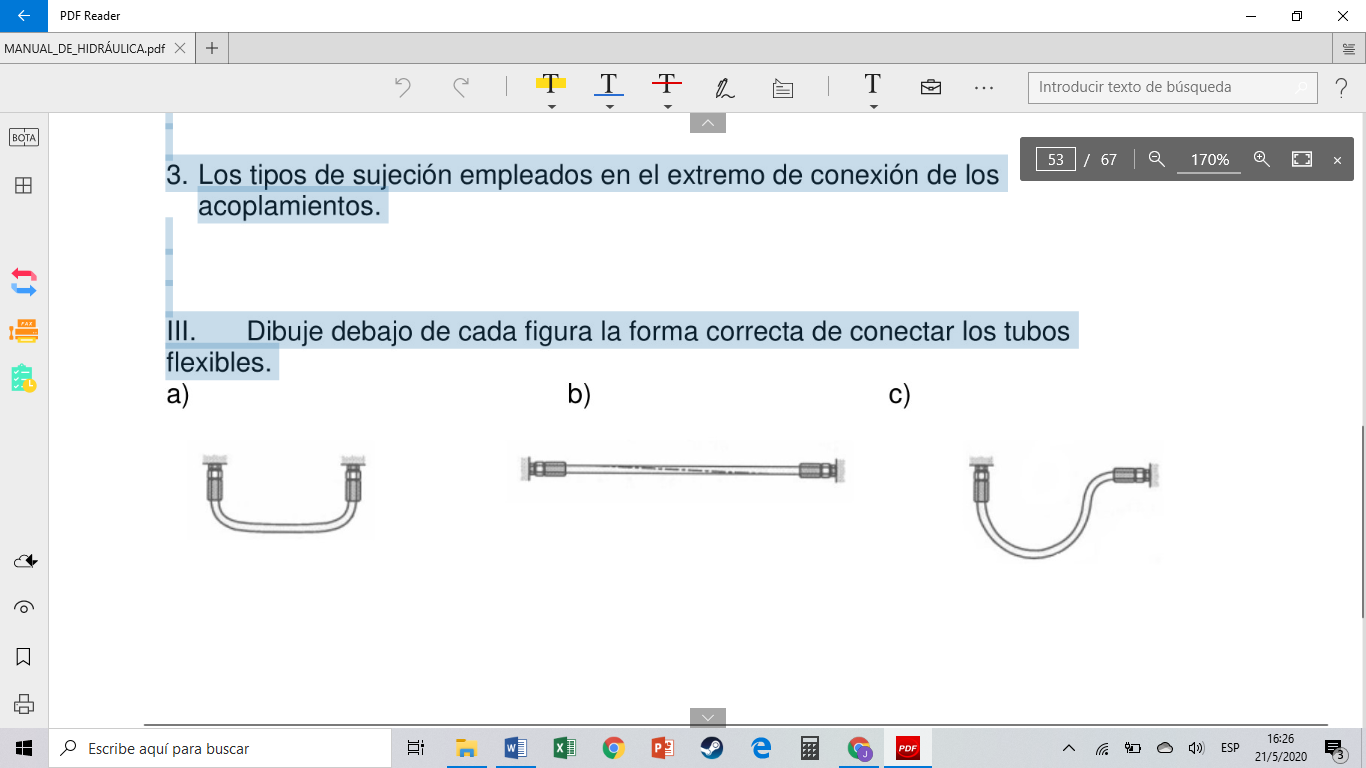 